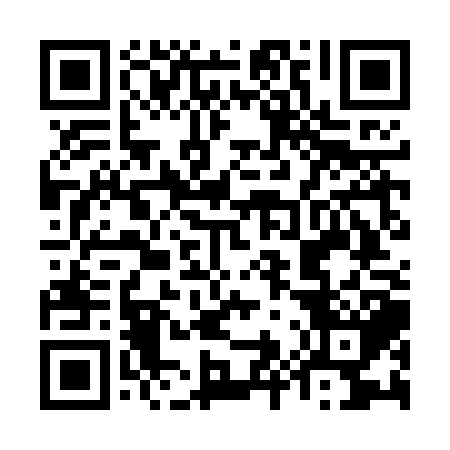 Ramadan times for Mitzpe Ramon, PalestineMon 11 Mar 2024 - Wed 10 Apr 2024High Latitude Method: NonePrayer Calculation Method: Muslim World LeagueAsar Calculation Method: ShafiPrayer times provided by https://www.salahtimes.comDateDayFajrSuhurSunriseDhuhrAsrIftarMaghribIsha11Mon4:354:355:5511:513:145:475:477:0212Tue4:344:345:5411:503:145:475:477:0313Wed4:334:335:5311:503:145:485:487:0314Thu4:324:325:5211:503:155:495:497:0415Fri4:304:305:5011:503:155:495:497:0516Sat4:294:295:4911:493:155:505:507:0517Sun4:284:285:4811:493:155:515:517:0618Mon4:274:275:4711:493:155:515:517:0719Tue4:254:255:4611:483:155:525:527:0720Wed4:244:245:4411:483:165:525:527:0821Thu4:234:235:4311:483:165:535:537:0922Fri4:214:215:4211:483:165:545:547:0923Sat4:204:205:4111:473:165:545:547:1024Sun4:194:195:3911:473:165:555:557:1125Mon4:184:185:3811:473:165:565:567:1226Tue4:164:165:3711:463:165:565:567:1227Wed4:154:155:3611:463:165:575:577:1328Thu4:144:145:3411:463:165:575:577:1429Fri5:125:126:3312:454:166:586:588:1430Sat5:115:116:3212:454:166:596:598:1531Sun5:095:096:3112:454:166:596:598:161Mon5:085:086:3012:454:167:007:008:172Tue5:075:076:2812:444:177:017:018:173Wed5:055:056:2712:444:177:017:018:184Thu5:045:046:2612:444:177:027:028:195Fri5:035:036:2512:434:177:037:038:206Sat5:015:016:2412:434:177:037:038:217Sun5:005:006:2212:434:177:047:048:218Mon4:594:596:2112:434:177:047:048:229Tue4:574:576:2012:424:177:057:058:2310Wed4:564:566:1912:424:167:067:068:24